Potvrzení o odeslání zásilky: Obj.č.: OVW-799/2017/OSP, zakázka FT/2017/3970 (Potvrzení o odeslání zásilky: Obj.č.: OVW-799/2017/OSP, zakázka FT/2017/3970)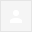 angličtinačeštinaZobrazit původní zprávuNepřekládat automaticky pro jazyk: angličtina
Dobrý den / Dobrý den, 

rádi bychom vas informovali, ZE VAM była Přes českou PoStu expedována zásilka pod podacím číslem DR0586120647C / Rádi bychom Vás informovali, že jste byli prostřednictvím České pošty odeslané zásilce pod sp číslem DR0586120647C. 

Zásilku můžete sledovat na adrese / zásilku je možné sledovat na http://www.postaonline.cz/trackandtrace?p_p_id=tnt_WAR_cporttnt&_tnt_WAR_cporttnt_page=details&parcelNumbers=DR0586120647C%0D%0A%0D%0A 

S pozdravem / S pozdravem 

Chromservis sro 
Jakobiho 327 
109 00 Praha 10-PetrovicePole pro přílohyDoručená poštax12:22 (před 10 minutami)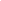 